A Munkamegrendelő egyben a tanúsítvány is!Munkamegrendelő/TanúsítványMunkamegrendelő/TanúsítványMunkamegrendelő/Tanúsítvány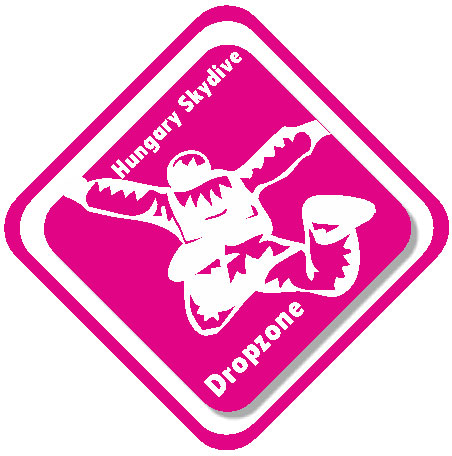 MegrendelőNévMegrendelőCímMegrendelőTelefonszámMegrendelőE-mail címTulajdonos	ua., mint a	MegrendelőNévEngedélyszám:HgCAA.MF.0186Tulajdonos	ua., mint a	MegrendelőCímEngedélyszám:HgCAA.MF.0186Tulajdonos	ua., mint a	MegrendelőTelefonszámSorszám:Tulajdonos	ua., mint a	MegrendelőE-mail cím                         /  Tok-hevederzet    1Gyártó / TípusTok-hevederzet    1Azonosító (S/N)Tok-hevederzet    1Gyártási időFőernyő    2Gyártó / TípusFőernyő    2Azonosító (S/N)Főernyő    2Gyártási időTartalékernyő    3Gyártó / TípusTartalékernyő    3Azonosító (S/N)Tartalékernyő    3Gyártási időÁtvétel dátuma:Tandem-hevederzet    4Gyártó / TípusTandem-hevederzet    4Azonosító (S/N)Tandem-hevederzet    4Gyártási időTanúsító neveAADGyártó / TípusAADAzonosító (S/N)AADGyártási időTanúsítás dátuma:BiztosításCsatolva    Területi érvényessége:	  magyar	                                                                                                európaiREBISZ szerződésCsatolva    Szervezet:Megrendelt munka jellege:    karbantartás-javítás	  átvizsgálás-minősítés               Hajtogatás         Eredmény:1.  megfelelt/nem felelt meg    2.  megfelelt/nem felelt meg3.    megfelelt/nem felelt meg4.    megfelelt/nem felelt megDátum:		  				Aláírás:Megrendelt munka jellege:    karbantartás-javítás	  átvizsgálás-minősítés               Hajtogatás         Eredmény:1.  megfelelt/nem felelt meg    2.  megfelelt/nem felelt meg3.    megfelelt/nem felelt meg4.    megfelelt/nem felelt megDátum:		  				Aláírás:Megrendelt munka jellege:    karbantartás-javítás	  átvizsgálás-minősítés               Hajtogatás         Eredmény:1.  megfelelt/nem felelt meg    2.  megfelelt/nem felelt meg3.    megfelelt/nem felelt meg4.    megfelelt/nem felelt megDátum:		  				Aláírás:Megrendelt munka jellege:    karbantartás-javítás	  átvizsgálás-minősítés               Hajtogatás         Eredmény:1.  megfelelt/nem felelt meg    2.  megfelelt/nem felelt meg3.    megfelelt/nem felelt meg4.    megfelelt/nem felelt megDátum:		  				Aláírás: